Yoda BucksYou get 1 sheet every 6 weeks You can:Add them to a test (up to 10 points at a time) Use them for a hall/restroom passUse as a late passUse for extra points on an assignmentEarn more for being a good citizenOne 5 point pass = hall pass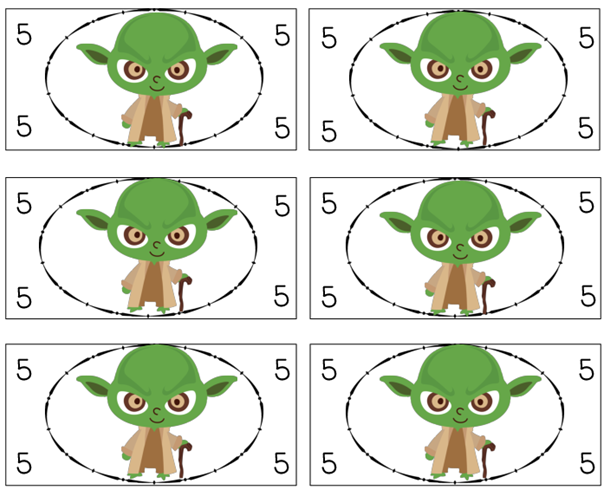 